		Б О Й О Р О Ҡ								П Р И К А З«____»__________________ 2019 й.		№______		«____»__________________ 2019 й.“Об утверждении комисии по этике, служебному поведению и урегулированию конфликта интересов в МБОУ ДО “ЦДТ “Глобус”	В соответсвии с Федеральным законом “О противодействии коррупции” от 25.12.2008 года №273-ФЗ, в целях защиты прав и свобод граждан, обеспечения законности общественной безопасности, организации работы по противодействию корруцпии МБОУ ДО “ЦДТ “Глобус”ПРИКАЗЫВАЮ:Создать в учреждении Комиссю по этике, служебному поведению и урегулированию конфликта интересов в МБОУ ДО “ЦДТ “Глобус” в составе:Тазетдинова Э.Р. – председатель комсиссии, председатель ППК МБОУ ДО “ЦДТ “Глобус”Челые комисии:Булатова С.Ф.- педагог дополнительного образованияМинеева И.Н.-педагог дополнительного образованияСавельева Ю.В. - педагог дополнительного образованияЧленам комиссии ознакомиться и действовать согласно “Кодексу этики и служебного поведения сотрудников МБОУ ДО “ЦДТ “Глобус”Контроль за выполнением данного приказа оставляю за собой. Директор											Р.Р. ГалимовОзнакомлены:Тазетдинова Э.Р.Булатова С.Ф.Минеева И.Н.Савельева Ю.В.БАШҠОРТОСТАН  РЕСПУБЛИКАҺЫӨФӨ  ҠАЛАҺЫ  ҠАЛА ОКРУГЫ
ХАКИМИӘТЕНЕҢМӘҒАРИФ ИДАРАЛЫҒЫӨФӨ ҠАЛАҺЫ  ҠАЛА ОКРУГЫНЫҢ«ГЛОБУС» БАЛАЛАР ИЖАДЫ ҮҘӘГЕ»ӨҪТӘМӘ БЕЛЕМ БИРЕҮМУНИЦИПАЛЬ БЮДЖЕТМӘҒАРИФ УЧРЕЖДЕНИЕҺЫ450059, Өфө ҡ., Комсомол ур., 79-сы й.Тел.: (347) 248-48-30, 241-31-88, факс: (347) 248-48-30 E-mail: cdtdor1@mail.ru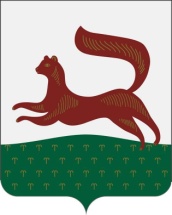 РЕСПУБЛИКА БАШКОРТОСТАНУПРАВЛЕНИЕ ОБРАЗОВАНИЯАДМИНИСТРАЦИИГОРОДСКОГО ОКРУГА ГОРОД УФАМУНИЦИПАЛЬНОЕ БЮДЖЕТНОЕОБРАЗОВАТЕЛЬНОЕ УЧРЕЖДЕНИЕдополнительного  образования «ЦЕНТР ДЕТСКОГО ТВОРЧЕСТВА «ГЛОБУС»ГОРОДСКОГО ОКРУГА ГОРОД УФА450059, г. Уфа, ул. Комсомольская, д.79Тел.: (347) 248-48-30, 241-31-88, факс: (347) 248-48-30 E-mail: cdtdor1@mail.ru